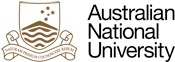 Report Form: Complaint or Allegations of a breach of the Australian Code for the Responsible Conduct of Research, 2018This form is for making a complaint or allegation of research misconduct or serious research misconduct. Before proceeding, consider discussing the matter with a Research Integrity Adviser. The below documents will assist in determining the nature of research misconduct that has occurred:The Australian Code for the Responsible Conduct of Research, 2018, andGuidance Document: Making a research misconduct complaint or allegation against a current or former ANU staff member or Visiting/Honorary researcher___________________________________If sections are not applicable or you don’t know the information please clearly state this. Please do not leave sections blank.Details of person lodging the allegationAre you lodging the allegation in a personal or professional capacity?1.3 If you are an ANU staff member please provide your University ID NumberDetails of (Primary) person alleged to have committed research misconduct. If more than one person is involved in the same matter, please replicate the table below for each. Please complete as much as you can.At the time the alleged research misconduct occurred was the person/s involved staff or students of the ANU?Date/s the alleged research misconduct occurredNature of the alleged research misconduct:Please indicate all that applyClearly outline the type of misconduct or activity that is alleged to have occurred. Identify and provide as much supporting evidence as possible to substantiate the allegation, either by writing in the box below or attaching a separate document. It is helpful if each allegation or instance is numbered.Evidence should be numbered to correspond with relevant points within the allegation.Where the evidence is a document, sections of the document should be clearly referred to by page number section, etc., and where possible should be physically marked to match each alleged instance.DeclarationI hereby declare that the information I have provided is true and correct to the best of my belief.Name:Position:Date:Signature:_______________________________________Please return this form together with relevant supporting documentation to: Email: researchintegrity@anu.edu.au orPost:Attention: The Research Integrity OfficerResearch Services and Innovation48A Linnaeus WayCanberra ACT 2600The Australian National UniversityIf you have non-documentary evidence that supports your allegation please contact researchintegrity@anu.edu.au to organise an appropriate method of submission.TitleSurnameGiven NameOrganisationPosition TitleDepartmentPhone NumbersPostal AddressEmailTitleSurnameGiven NameOrganisationPosition TitleDepartmentTelephone NumbersEmailNot meeting required research standardsConducting research without ethics approval as required by the National Statement on Ethical Conduct in Human Research and the Australian Code for the Care and Use of Animals for Scientific PurposesFailing to conduct research as approved by an appropriate ethics review bodyConducting research without the requisite approvals, permits or licencesMisuse of research fundsConcealment or facilitation of breaches (or potential breaches) of the Code by othersFabrication, falsification, misrepresentationFabrication of research data or source materialFalsification of research data or source materialMisrepresentation of research data or source materialFalsification and/or misrepresentation to obtain fundingPlagiarismPlagiarism of someone else’s work, including theories, concepts, research data and source materialDuplicate publication (also known as redundant or multiple publication, or self-plagiarism) without acknowledgement of the sourceResearch data managementFailure to appropriately maintain research recordsInappropriate destruction of research records, research data and/or source materialInappropriate disclosure of, or access to, research records, research data and/or source materialSupervisionFailure to provide adequate guidance or mentorship on responsible research conduct to researchers or research trainees under their supervisionOther (please specify)